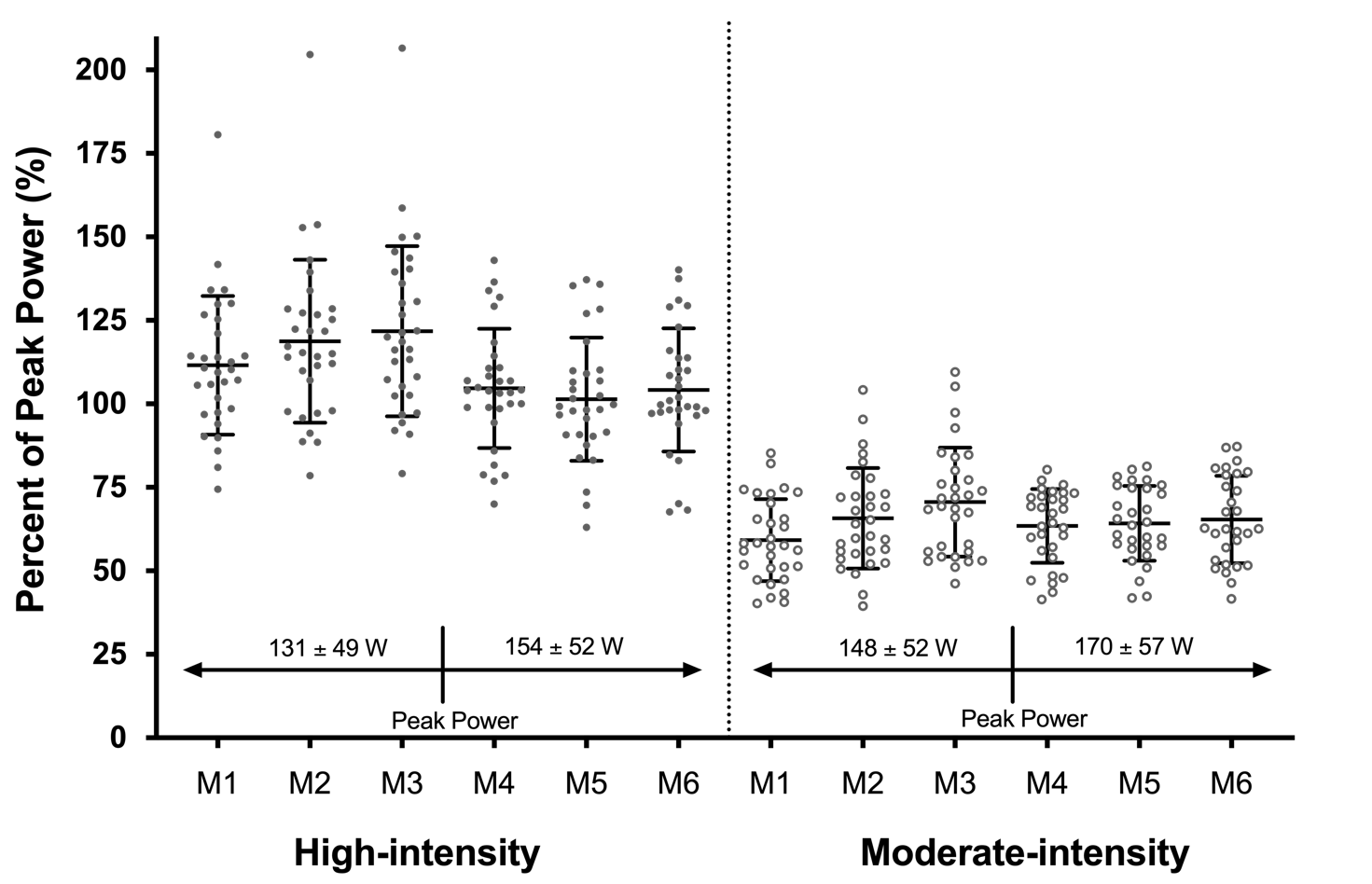 eFigure 1: Percentage of peak power for each month of the intervention for the high-intensity and moderate-intensity exercise groups. Each data point represents a participant’s mean peak power (from all attended exercise sessions) for that month. A VO2peak test following the third month was used for re-calculation of power. Corresponding months are different between groups (p < 0.001); whereby the high-intensity group had higher percentage peak power during all months of the intervention. Abbreviations: M1-6, Month 1 – 6; W, watts.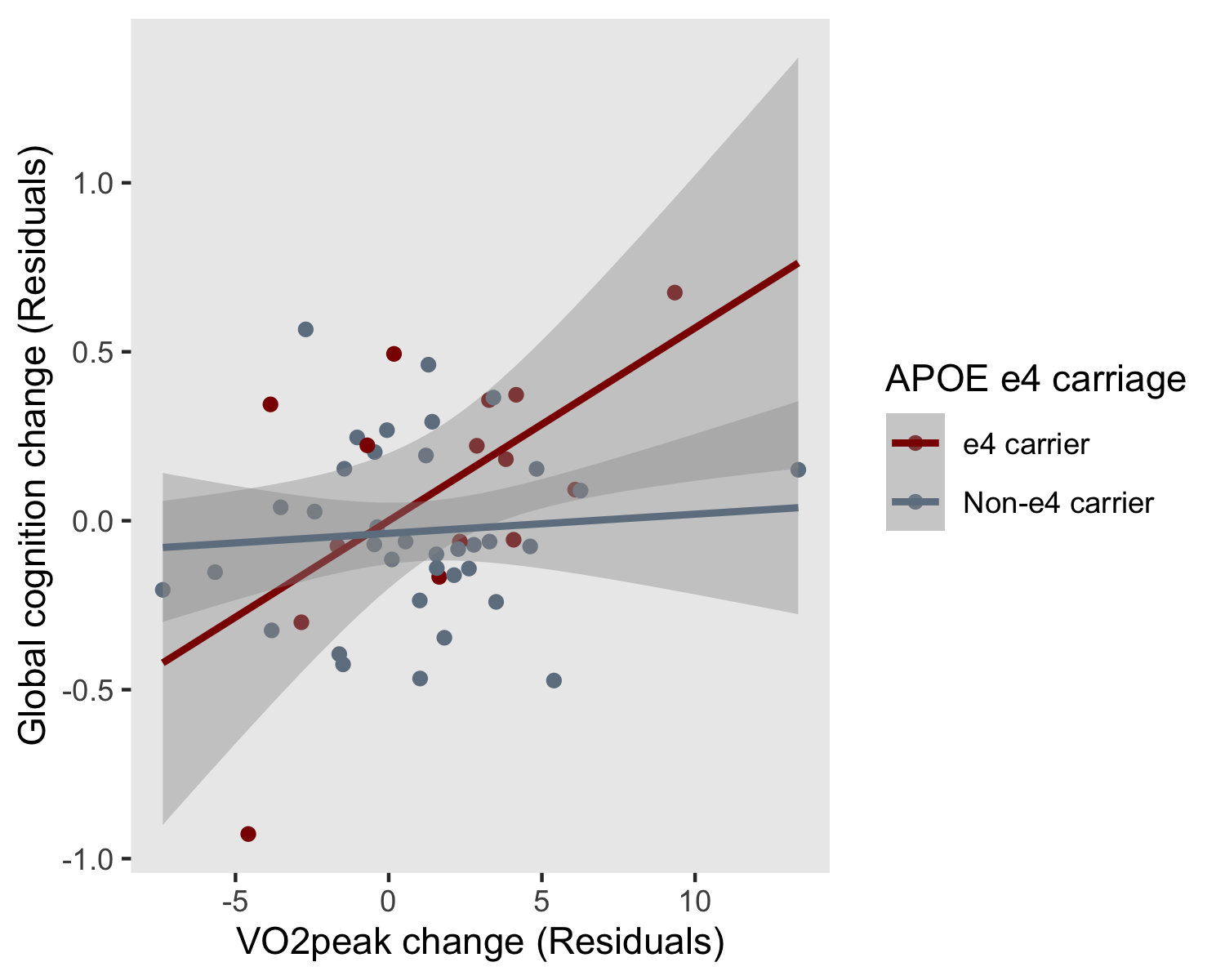 eFigure 2: Linear relationship between change in cardiorespiratory fitness (residuals) and change in global cognition (residuals) from pre- to immediately post-intervention (6-months) in APOE 4 carriers and non-carriers Abbreviations: APOE, Apolipoprotein E; VO2peak, peak aerobic capacity (fitness measurement). 
eTable 1: Comparison of baseline characteristics between participants included and excluded from per-protocol analyses*P < 0.05, Test statistics determined by independent samples t-test for continuous variables and chi-square for categorical variables. Abbreviations: APOE, Apolipoprotein E; BDNF Val66Met, brain-derived neurotrophic factor Valine66Methionine single nucleotide polymorphism; BMI, body mass index; DASS, Depression, Anxiety and Stress Scales; Met.min/wk-1, metabolic minutes per week (subjective habitual physical activity measurement); MoCA, Montreal Cognitive Assessment; VO2peak, peak aerobic capacity (fitness measurement); W, wattage. aDaily kilojoule intake quantified from the Cancer Council of Victoria Food Frequency Questionnaire.eTable 2: Beta coefficients and standard error of time*group from linear mixed models, and projected sample size for each group to detect a significant effect from longpower function in R statistical packageAbbreviations: B (SE), Unstandardised beta (standard error). A positive beta represents a larger positive slope for the moderate/high-intensity groups, compared with the control group.Supplementary methodsExercise interventionsThe high-intensity exercise sessions commenced and finished with a 10-minute warm-up and cool-down during which participants cycled at a perceived exertion rating of 11 (30-40% aerobic capacity). The active portion of the intervention involved completion of 11 cycling-based intervals of 1 minute of high exertion (>80% aerobic capacity; 18.0 Borg Scale) interspersed with 2 minutes of active recovery (30-40% aerobic capacity; 12.0 Borg Scale). The moderate-intensity exercise group participants were required to cycle continuously at a rating of perceived exertion of 13 (50-60% aerobic capacity) for 50 minutes. The high-intensity and moderate-intensity protocols were work-matched based on an 80 kg person with a maximal aerobic capacity of 27 ml.kg-1.min-1, to yield approximately 386 Met.min-1 for a moderate intensity session and 380 Met.min-1 for a high-intensity session. Cognitive assessments and composite scoresThe battery included the Montreal Cognitive Assessment (MoCA), Wechsler Adult Intelligence Scale-III Digit Span, California Verbal Learning Test (CVLT-II), Brief Visual Memory Test (BVMT), Trail Making Test forms A and B, and the NIH EXAMINER Verbal fluency task, Flanker, and Set-shifting. A computerised Cogstate battery (www.cogstate.com) was administered including Groton Maze learning and recall, and identification, detection, one-card learning, and one-back tasks.We calculated cognitive composite scores using z-scores of individual’s performance across all timepoints. For scores where a lower score indicates better performance (i.e., speed), we inversed the score ([score]*-1). The composite scores included the following tasks: 1) Global cognitive composite: Digit Span, Cogstate one-back, Cogstate identification task, CVLT (learning, short delay recall, long delay recall, and recognition d`), BVMT (learning and long delay recall), Cogstate Groton Maze recall, Trails B, Phonemic fluency, Flanker, and Set-shifting;  2) Attention: Digit Span (Forward only) and Cogstate identification task; 3) Episodic Memory: CVLT (short delay recall, long delay recall, and recognition d`), BVMT long delay recall, and Groton Maze recall; and 4) Executive function: Trails B, Phonemic fluency,  Flanker, and Set-shifting.Graded exercise testThe graded exercise test followed a step protocol using two-minute stages increasing in intensity until volitional fatigue. The initial power output and step progressions were standardised to baseline body mass to enable similar test durations for individuals: 1) under 70kg, 2) between 70 to 100kg and 3) over 100kg. During the graded exercise test, heart rate was continuously monitored and expired ventilation collected using a Parvo TrueOne metabolic cart (ParvoMedics, USA). VO2peak was determined as the highest 15-s mean VO2 value recorded in the final 2 minutes of the test. Peak aerobic power was determined using the following equation: PLCS + Fst * BMP; where PLCS is the power at the last stage completed, Fst is the fraction of the last uncompleted stage and BMP is the body-mass specific increase in work rate per stage.Statistical analysis: longpowerBased on our finding that the exercise interventions did not directly impact cognition, we calculated the post-hoc power that would be required to detect significant differences between groups in each of the cognitive composite scores (using the lmmpower function [23]). Beta coefficients, standard errors, and estimated required samples Included in per-protocol analyses(n = 86)Excluded from per-protocol analyses(n = 13)Test statisticAge, years69.3 ± 5.267.9 ± 5.0t = -0.87Gender, % Female (n)52.3 (45)69.2 (9)χ2 = 1.30APOE ε4 allele carriers, % (n)29.1 (25)7.7 (1)χ2 = 2.66BDNF Val66Met carriers, % (n)38.4 (33)38.5 (5)χ2 = 0.00Years of education13.9 ± 2.315.3 ± 2.1t = 2.17*Global cognition, MoCA score26.4 ± 2.426.6 ± 2.0t = 0.36Baseline VO2peak (ml/kg/min)23.1 ± 6.223.6 ± 6.7t = 0.24Baseline peak power (W)133.0 ± 43.2138.0 ± 67.8t = 0.35Alcohol, Units per week5.8 ± 5.95.5 ± 5.4t = -0.16Physical activity (Met.min/wk-1)4100.0 ± 2786.34041.7 ± 3162.5t = -0.07DASS Depression score1.9 ± 2.41.5 ± 2.3t = -0.58Daily kilojoule intakea6852.5 ± 2711.55777.5 ± 1782.3t = -1.27BMI (kg/m2)25.7 ± 3.825.6 ± 2.8t = -0.05Waist-hip ratio0.88 ± 0.080.87 ± 0.05t = -0.19Cognitive composite variableBaseline to 6 months; Intention-to-treat analysisBaseline to 6 months; Intention-to-treat analysisBaseline to 6 months; Intention-to-treat analysisBaseline to 6 months; Intention-to-treat analysisBaseline to 6 months; Intention-to-treat analysisBaseline to 6 months; Intention-to-treat analysisAll timepoints; Intention-to-treat analysisAll timepoints; Intention-to-treat analysisAll timepoints; Intention-to-treat analysisAll timepoints; Intention-to-treat analysisAll timepoints; Intention-to-treat analysisAll timepoints; Intention-to-treat analysisAll timepoints; Intention-to-treat analysisCognitive composite variableControl versus High-intensityControl versus High-intensityControl versus High-intensityControl versus Moderate-intensityControl versus Moderate-intensityControl versus Moderate-intensityControl versus High-intensityControl versus High-intensityControl versus High-intensityControl versus Moderate-intensityControl versus Moderate-intensityControl versus Moderate-intensityControl versus Moderate-intensityCognitive composite variableB (SE)p-valueProjected sample size (per group)B (SE)p-valueProjected sample size (per group) B (SE)p-valueProjected sample size (per group)B (SE)p-valueProjected sample size (per group)Global Cognitive Composite-0.076 (0.136)0.584920.080 (0.134)0.55692-0.048 (0.052)0.35129-0.035 (0.050)0.48479Executive Function composite0.010 (0.177)0.977820.216 (0.174)0.226250.042 (0.077)0.59>10000.055 (0.076)0.47>1000Episodic Memory composite0.035 (0.213)0.87>10000.046 (0.205)0.82>1000-0.079 (0.078)0.31207-0.047 (0.076)0.53531Attention composite0.017 (0.294)0.95>10000.492 (0.282)0.08123-0.053 (0.104)0.614200.001 (0.102)0.99>1000